CHECKLIST du PE - SORTIE VELO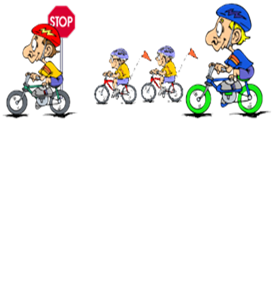 FICHE PENuméro tel de l’écoleNom des élèves et numéro de téléphone de leurs responsables légaux et éventuellement fiche sanitaire des élèves Nom des responsables de groupe et numéro de téléphoneFiche des responsables de groupe pour la sortie – exemple ci-dessousTrousse de secoursKit de réparationProtocole d’urgence et protocole problème mécanique – exemple ci-dessousPlan du circuitFICHE RESPONSABLE DE GROUPEPROTOCOLESLISTE ELEVES et personne à prévenir si nécessaireSORTIE VELO du  date et horaires SORTIE VELO du  date et horaires SORTIE VELO du  date et horaires SORTIE VELO du  date et horaires Responsable du groupe : Nom – prénom et numéro de téléphoneResponsable du groupe : Nom – prénom et numéro de téléphoneResponsable du groupe : Nom – prénom et numéro de téléphoneResponsable du groupe : Nom – prénom et numéro de téléphoneResponsable mécanique : Nom - prénom et numéro de téléphoneResponsable mécanique : Nom - prénom et numéro de téléphoneResponsable mécanique : Nom - prénom et numéro de téléphoneResponsable mécanique : Nom - prénom et numéro de téléphonePE : Nom - prénom et numéro de téléphonePE : Nom - prénom et numéro de téléphonePE : Nom - prénom et numéro de téléphonePE : Nom - prénom et numéro de téléphoneNuméro URGENCE    112Numéro URGENCE    112Numéro URGENCE    112Numéro URGENCE    112Place dans le groupe- N°Nom PrénomObservations12345….Vérification matériel et équipementConnaissances protocole d’urgence + protocole problème mécanique   Plan du circuitVérification matériel et équipementConnaissances protocole d’urgence + protocole problème mécanique   Plan du circuitVérification matériel et équipementConnaissances protocole d’urgence + protocole problème mécanique   Plan du circuitVérification matériel et équipementConnaissances protocole d’urgence + protocole problème mécanique   Plan du circuitURGENCEProblème mécanique1 – Mettre le groupe en sécurité1 – Mettre le groupe en sécurité2 – Sécuriser la victime2 – Faire un état des lieux du problème mécanique3 –– Examiner la victime - appeler le 112 si nécessaire - Porter secours 3 – Réparer si cela peut se faire très rapidement4 – Prévenir le PE4 –Prévenir le PE5 – Le PE prend les décisions : prévient les responsables des autres groupes avec consignes, prévient les responsables légaux de la victime.5 – Prévenir le référent mécanique et/ou suivre les consignes du PENOM – Prénom ObservationsPersonne à prévenir si nécessairePersonne à prévenir si nécessaireNOM – Prénom ObservationsNom et prénomN° téléphone